San Juan d la Cruz   *  1542 – 1591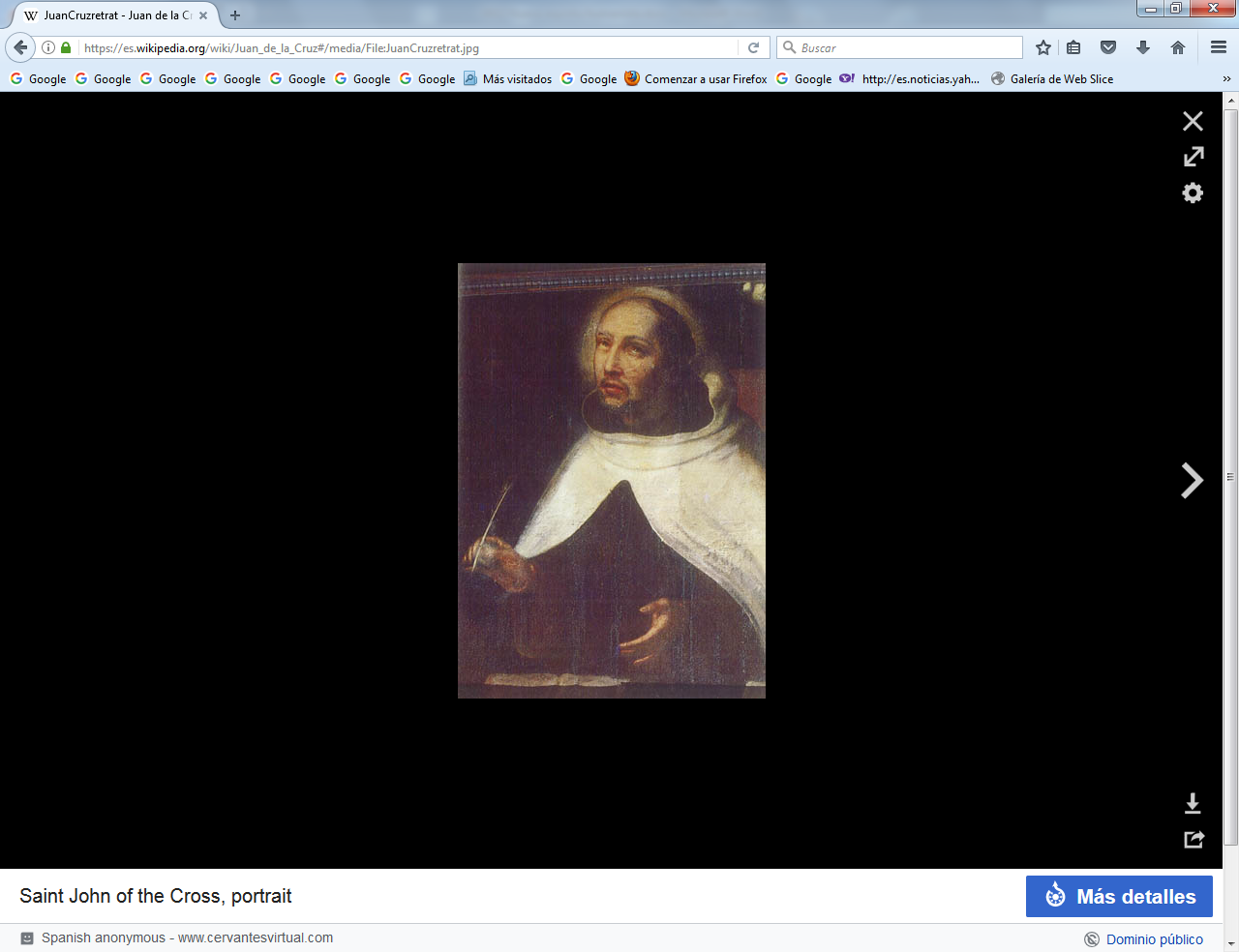 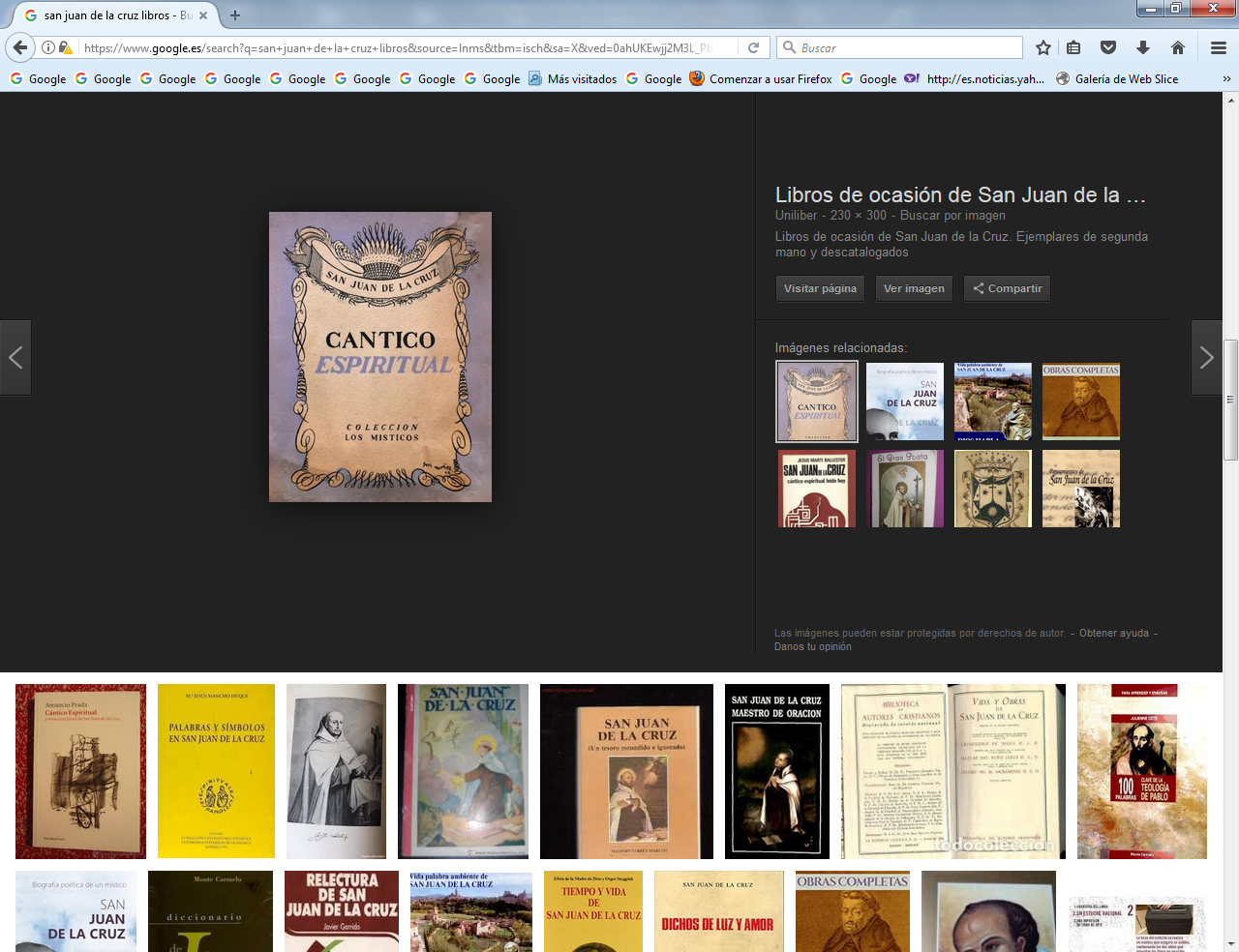 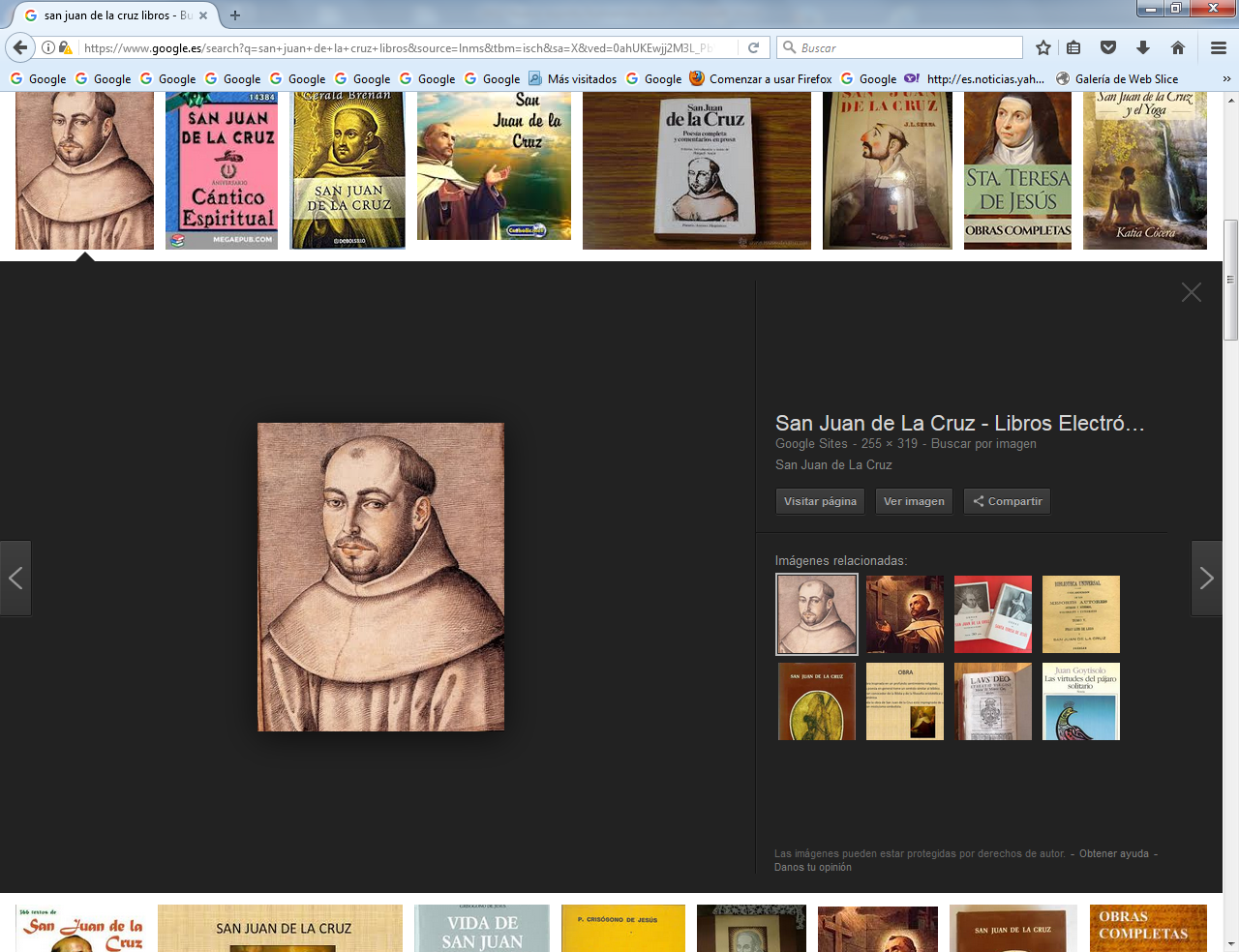 San Juan de la Cruz fue  modelo de catequistas con sus sentimientos y con su dedicación. Lo fue con las monjas carmelitas en proceso de reforma. Supo educar con las tres cualidades que todo mensajero evangelizador debe poseer: delicadeza, austeridad y oración. El que imite esos rasgos será más que educador, será evangelizador al estilo de Jesús.San Juan de la Cruz, cuyo nombre secular era Juan de Yepes Álvarez y su primera identificación como fraile Juan de San Matías (Fontiveros, Ávila, España, 24 de junio de 1542 – Úbeda, Jaén, 14 de diciembre de 1591), fue religioso y poeta.   Fue reformador de la Orden de Nuestra Señora del Monte Carmelo y cofundador de la Orden de los Carmelitas Descalzos con Santa Teresa de Jesús. Desde 1952 es el patrono de los poetas en lengua española.   Nació en 1542 en el municipio abulense de Fontiveros, sita en la amplia paramera delimitada por Madrigal de las Altas Torres, Arévalo y Ávila. Fue nacido Juan de Yepes Álvarez en una familia de conversos (descendientes de judíos conversos al cristianismo), hijo de un tejedor toledano de buratos llamado Gonzalo de Yepes y de Catalina Álvarez. Tenía dos hermanos mayores llamados Francisco y Luis. El padre de Juan murió cuando tenía cuatro años lo que dejó a la familia en una difícil situación. Su hermano Luis murió cuando él tenía seis años, quizá por mala alimentación. La madre y los dos hijos restantes, Francisco y el propio Juan, sufren una acuciante pobreza por lo que se ven obligados a trasladarse primero a Arévalo, donde viven durante cuatro años, y en 1551 a Medina del Campo.   La tradición achacaba a estas penalidades pasadas que Juan fuera un hombre de escasa corpulencia, bastante bajo de estatura, tanto que Santa Teresa de Jesús lo llamara «mi medio fraile». Sin embargo, en la exhumación, estudio y restauración que en 1992 hicieron de sus restos, se confirmó que su estatura estaba entre 1,60 y 1,65 m., normal para su época.   El incremento de fortuna, que les reportó el matrimonio del hermano mayor con Ana Izquierdo, consiguió que se establecieran allí definitivamente. Juan, gracias a su condición de pobre de solemnidad, pudo asistir al Colegio de los Niños de la Doctrina, privilegio que le obliga a realizar ciertas contraprestaciones, como asistir en el convento, la ayuda a Misa y a los Oficios, el acompañamiento de entierros y la práctica de pedir limosna. La mínima formación recibida en el colegio le capacitó para continuar su formación en el recién creado (1551) Colegio de los jesuitas, que le dio una sólida base en Humanidades. Como alumno externo y a tiempo parcial, debía compaginar sus estudios con un trabajo de asistencia en el Hospital de Nuestra Señora de la Concepción de Medina del Campo, especializado en la curación de enfermedades venéreas.  Así, pues, entre 1559 y 1563, estudia con los jesuitas; durante los primeros tres años, recibe la formación según la novedosa Ratio Studiorum, en la que el latín era la base de todo el currículo; en el cuarto año, aparte de recibir instrucción retórica, aprende a escribir en latín, a construir versos en este idioma y a traducir a Cicerón, Julio César, Virgilio, Ovidio, Marcial y Horacio. Simultáneamente, vive las nuevas corrientes del humanismo cristiano, con estilo y comportamientos renovados en la pedagogía.  A los veintiún años, en 1563, ingresa en el Convento de los Padres Carmelitas de Medina del Campo, de la Orden de los Carmelitas, y adopta el nombre de Fray Juan de san Matías. Tras realizar el noviciado entre 1563 y 1564 en el Convento de Santa Ana, se traslada a Salamanca donde estudiará en el Colegio de San Andrés de los Cármenes entre 1564 y 1567 los 3 cursos preceptivos para bachillerarse en artes. Durante el tercer curso, fue nombrado, por sus destrezas, prefecto de estudiantes en el colegio de S. Andrés.Relación con santa Teresa de Jesús  Su insatisfacción con el modo de vivir la experiencia contemplativa en el Carmelo, le hacen considerar irse a la Cartuja, pero en 1567 regresa a Medina del Campo por unos pocos días para ser ordenado presbítero y celebrar su primera misa en presencia de su hermano, el resto de su familia y sus amigos del convento y allí conoce a Teresa de Cepeda y Ahumada, futura santa Teresa de Jesús, que había llegado a la ciudad para fundar una nueva sede de su «Reforma carmelita», los llamados carmelitas descalzos.   Teresa convence a Juan y lo une a su causa de reforma de su orden, que tropezó con una gran hostilidad por parte de los carmelitas calzados. Juan regresa a Salamanca e inicia estudios de teología durante el curso 1567-1568, pero sólo termina un curso de cuatro por lo que no obtuvo ni siquiera el grado de bachiller. En agosto abandona Salamanca para acompañar a Teresa en su fundación femenina de Valladolid. El 28 de noviembre de 1568 funda en Duruelo (Ávila) el primer convento de la rama masculina del Carmelo Descalzo siguiendo la «Regla Primitiva» de San Alberto esto es, un establecimiento que propugna el retorno a la práctica original de la orden. Durante la ceremonia cambia su nombre por el de fray Juan de la Cruz. En 1570 la fundación se trasladó a Mancera, donde Juan desempeñó el cargo de subprior y maestro de novicios. En 1571, después de una breve estancia en Pastrana, donde puso en marcha su noviciado, se establece en Alcalá de Henares como rector del recién fundado Colegio convento de Carmelitas Descalzos de San Cirilo. Juan se convierte en uno de los principales formadores para los nuevos adeptos a esta reforma carmelitana. En 1572 viaja, invitado por Teresa de Jesús, al Convento de la Encarnación en Ávila, donde asumirá las tareas de vicario y confesor de las monjas. Permanecerá aquí hasta finales de 1577, por lo que acompañará a la madre Teresa a la fundación de diversos conventos de descalzas, como el de Segovia.Enfrentamiento entre carmelitasDurante este periodo, en el seno de la Orden del Carmelo se habían agravado los conflictos jurisdiccionales entre los carmelitas calzados y descalzos, debidos a distintos enfoques espirituales de la reforma; por lo demás, el pleito se enmarcaba también en la confrontación entre el poder real y el pontificio por dominar el sector de las órdenes religiosas.   Así, en 1575, el Capítulo General de los Carmelitas decidió enviar un visitador de la Orden para suprimir los conventos fundados sin licencia del General y de recluir a la madre Teresa en un convento. Finalmente, en 1580 el Carmelo Descalzo se erige en Provincia exenta y en 1588 es reconocida como Orden.En este contexto es en el que se produce el encarcelamiento de Juan de la Cruz, quien ya en 1575 había sido detenido y encarcelado en Medina del Campo durante unos días por los frailes calzados. La noche del 3 de diciembre de 1577 Juan de la Cruz es nuevamente apresado y trasladado al convento de frailes carmelitas de Toledo, donde es obligado a comparecer ante un tribunal de frailes calzados para retractarse de la Reforma teresiana. Ante su negativa, es recluido en una prisión conventual durante ocho meses. Durante este periodo de reclusión escribe las treinta y una primeras estrofas del Cántico espiritual (en la versión conocida como protocántico), varios romances y el poema de la fonte, y los canta en su estrecha reclusión para consolarse. Tras concienciarse de que su liberación iba a ser difícil, planea detenidamente su fuga y entre el 16 y el 18 de mayo de 1578, con la ayuda de un carcelero, se escapa en medio de la noche y se acoge en el convento de las Madres Carmelitas Descalzas, también en Toledo. Para mayor seguridad, las monjas lo envían al Hospital de Santa Cruz, en el que estuvo mes y medio.    La fuga se da en la madrugada del 15 de agosto de 1578: la anécdota tiene que ver con que el santo quería celebrar misa en honor de la Virgen, lo comunica días anteriores y el Superior le responde "Jamás en mis días".Cargos en su ordenEn 1578 se dirige a Andalucía para recuperarse completamente. Pasa por Almodóvar del Campo, cuna de los místicos San Juan de Ávila y San Juan Bautista de la Concepción, y luego llega como Vicario al convento de El Calvario en Beas de Segura, Jaén. Entabla amistad con Ana de Jesús, tras algunas visitas a la fundación de Beas.   En junio de 1579 se establece en la fundación de Baeza donde permanece como Rector del Colegio Mayor hasta 1582, en que marcha para Granada tras ser nombrado Tercer Definidor y Prior de los Mártires de esa ciudad. Realiza numerosos viajes por Andalucía y Portugal, por razones del cargo. En 1588 es elegido Primer Definidor y Tercer Consiliario de la Consulta, la cual le traslada a Segovia.Muerte y canonizaciónSepulcro de San Juan de la Cruz en el Convento de los Carmelitas Descalzos de Segovia.ras un nuevo enfrentamiento doctrinal en 1590, es destituido en 1591 de todos sus cargos, y queda como simple súbdito de la comunidad. Durante su viaje de vuelta a Segovia, cae enfermo en el convento de La Peñuela de La Carolina y es trasladado a Úbeda, donde muere la noche del 13 al 14 de diciembre.Inmediatamente tras su muerte, su cuerpo es despojado y se inician los pleitos entre Úbeda y Segovia por la posesión de sus restos. En 1593, éstos, mutilados, se trasladan clandestinamente a Segovia, en cuyo Convento de los Carmelitas Descalzos reposan actualmente. El proceso de beatificación y canonización se inició en 1627 y finalizó en 1630. Fue beatificado en 1675 por Clemente X y canonizado por Benedicto XIII en 1726. Posteriormente, el 24 de agosto de 1926, Pío XI lo proclama Doctor de la Iglesia Universal.    Desde 1927, los restos del cuerpo incorrupto del santo descansan en un mausoleo erigido en una capilla del segoviano Convento de los Carmelitas Descalzos, junto al Santuario de la Fuencisla, en el valle del Eresma.InfluenciaLa poesía de Juan de Yepes constituye el punto de encuentro de una larga tradición literaria. Su lírica integra tradiciones literarias de distinto origen que, aunadas por el escritor en sus textos, van adquiriendo significados y valores múltiples que sobrepasan aquellos que tenían en su origen. La crítica, desde Dámaso Alonso, ha puesto de relieve la confluencia de tres influjos: por un lado, el bíblico del Cantar de los Cantares, y, por otro, la tradición de la poesía culta italianizante y la tradición de la poesía popular y de cancioneros del Renacimiento español.  El influjo de la Biblia es fundamental en su poesía, en tanto actúa como molde y catalizador del resto de lecturas que conforman el bagaje cultural de San Juan. Particularmente, resulta trascendental en el Cántico espiritual, cuyo simbolismo e imágenes tienen su origen en el Cantar de los cantares.Uno de sus poemasVivo sin vivir en míy de tal manera espero,que muero porque no muero.En mí yo no vivo ya,y sin Dios vivir no puedo;pues sin él y sin mí quedo,este vivir ¿qué será?Mil muertes se me hará,pues mi misma vida espero,muriendo porque no muero.Esta vida que yo vivoes privación de vivir;y así, es continuo morirhasta que viva contigo.Oye, mi Dios, lo que digo:que esta vida no la quiero,que muero porque no muero.Estando ausente de ti¿qué vida puedo tener,sino muerte padecerla mayor que nunca vi?Lástima tengo de mí,pues de suerte persevero,que muero, porque no muero.El pez que del agua saleaun de alivio no carece,que en la muerte que padeceal fin la muerte le vale.¿Qué muerte habrá que se igualea mi vivir lastimero,pues si más vivo más muero?Cuando me pienso aliviarde verte en el Sacramento,háceme más sentimientoel no te poder gozar;todo es para más penarpor no verte como quiero,y muero porque no muero.Y si me gozo, Señor,con esperanza de verte,en ver que puedo perdertese me dobla mi dolor;viviendo en tanto pavory esperando como espero,muérome porque no muero.¡Sácame de aquesta muertemi Dios, y dame la vida;no me tengas impedidaen este lazo tan fuerte;mira que peno por verte,y mi mal es tan entero,que muero porque no muero.Lloraré mi muerte yay lamentaré mi vida,en tanto que detenidapor mis pecados está.¡Oh mi Dios!, ¿cuándo serácuando yo diga de vero:vivo ya porque no muero?